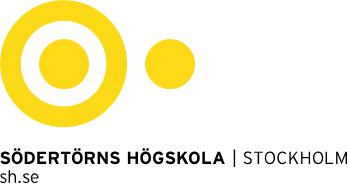 Alfred Nobels allé 7, Flemingsberg  •  141 89 Huddinge  •  46 08 608 40 00  •  Org nr 202100–4896  •  info@sh.seANSÖKAN OM STUDIEUPPEHÅLL, DOKTORAND		
Jag ansöker om studieuppehåll
BESLUTDoktorandens handledare, studierektor och avdelningsföreståndare har blivit informerade.Ansökan om studieuppehåll ska skickas till ämnets HR-generalist senast två månader innan beslut om ny anställning. Efternamn, förnamnPersonnummerDoktorand, årÄmneFrån och med datum      Till och med datum      Ange skäl till ansökan:Ange skäl till ansökan:Ange skäl till ansökan:Underskrift och datum av sökande doktorandUnderskrift och datum av sökande doktorandUnderskriftUnderskriftNamnförtydligande      Datum       Ansökan om studieuppehåll beviljas t.o.m. datum       Ansökan avslås då det inte föreligger särskilda skäl för studieuppehållet Ansökan om studieuppehåll beviljas t.o.m. datum       Ansökan avslås då det inte föreligger särskilda skäl för studieuppehålletUnderskrift, beslutsfattareUnderskrift, beslutsfattareNamnförtydligande      Datum      